ГОСУДАРСТВЕННОЕ УЧРЕЖДЕНИЕ ОБРАЗОВАНИЯ«ПАРИЧСКИЙ РАЙОННЫЙ ЦЕНТР ТВОРЧЕСТВА ДЕТЕЙ И МОЛОДЕЖИ»Лучшая сценарная разработка сюжетно-игровой программы для среднего школьного возраста(10-13 лет)                               Деяк Татьяна Михайловна                                       Культорганизатор, 1 категорияГУО “Паричский РЦТДМ”Сценарий новогодней игровой программы«ПОДАРКИ ТЁТУШКИ МЕТЕЛИЦЫ»Действующие лица и исполнители:Старик Старуха Настенька Марфуша Фонарик Метелица Завирушка Дед Мороз Продолжительность игровой программы -  40 минут.ДЕЙСТВИЕ 1.Музыка русская народная.Выходят  старик с дочкой Настенькой, старуха с Марфушенькой.Голос за кулисами: Жили-были старик со старухой. У старика была своя дочка Настенька,  а у старухи своя.Старуха: Марфушенька - душенька, красавица ты моя ненаглядная, умница, разумница (гладит дочку). А ты, Настька, бездельница (грозит пальцем Настеньке).Старик: Да что ты жена взъелась? Настенька наша рукодельница, ласковая (смолкает на полуслове, Старуха грозит ему)Выбегают подружки.Подружка №1: Настенька, пойдешь ли с нами на новогоднюю ярмарку? Там будет весело, будем хороводы водить.Подружка №2: Купцы приедут заморские, товары дивные привезут.Подружка №3: Добрые молодцы со всей округи соберутся.Марфушенька : Мамань, и я на ярмарку хочу.Старуха: Не переживай, доченька, все женихи твои будут. Настенька: Не знаю, отпустят ли.Старуха: Ладно уж, медовенькая, убери тут все и ступай. А мы с Марфушенькой отдыхать пойдем.Марфушенька: Я на ярмарку хочу!Старуха: Вот отдохнем, нарядимся – и сходим. Никуда от нас ярмарка не денется, красавица ты моя ненаглядная.Старик: А я? …Старуха: Ну! Чего ты? Дома сиди на печи, нечего людей пугать.Старуха, Марфуша и Старик уходят. Настя с подружками проводит игру «Барыня».Песня - Игра «Барыня».ТОПНИ ЛЕВАЯ НОГАХЛОПНИ ПРАВАЯ РУКАРУКИ В БОКИ – ПОВОРОТПЛЯШЕТ БАРЫНЮ НАРОД.ПРАВЫМ УШКОМ ПОВЕДЕМЛЕВЫМ ГЛАЗОМ ПОДМИГНЕМУЛЫБНЕМСЯ ВЛЕВО -  ВПРАВОПЛЯШЕМ БАРЫНЮ НА СЛАВУ.Настя: До свидания, подруженьки. Пойду домой, а то маменька заругает.Подружки убегают. Выходит Старуха.Старуха: Наплясалась? Посмотрите на нее, люди добрые! В доме работы пропасть – а она ногами кренделя выписывает! Посуду помой, пол подмети, и садись пряжу прясть. Марфушеньке носочки теплые нужны.Настя: Так я ведь ей вчера только новые связала.Старуха: Поговори мне! Быстро за работу. (уходит)Настя: Как же мне все выполнить? Может вы мне, ребята, поможете?ИГРА «Помощники». Музыка русская народная.Дети выполняют за Настей движения: моют посуду, метут пол, протирают  окна, прядет пряжу.Старуха  за кулисами: Настька! Настя убегает, выходит Марфуша, путает и вымазывает пряжу.Выбегает Настя. Настя: Сестрица, ты что делаешь!?Марфуша: Тебе помогаю!Настя: Отдай, надо вымыть пряжу, а то матушка заругает. Подбегают к колодцу. Марфуша бросает веретено в колодец. Гаснет свет.Музыка зимней метелицы.Голос Марфуши: А-а-а! я падаю!Голос Насти: Марфушенька, держись, я с тобой!ДЕЙСТВИЕ 2.Марфуша: Настя, а мы где?Настя: Не знаю, Марфуша. Нам бы веретено найти.Выходит Фонарик.Фонарик: Не бойтесь, девочки. Вы попали в подземное царство тетушки Метелицы.Настя: А ты кто?Фонарик: А я несчастный, волшебный фонарик.Марфуша: А чего это ты  несчастный?Фонарик: Потому что я не могу светить.Настя: Чем мы тебе можем помочь?Фонарик: Мне поможет только чудо. Меня может зажечь только сила добра и дружбы. А все люди стали такими злыми и недобрыми. Каждый думает только о себе.Марфуша: Правильно, любить надо только себя!Фонарик: Вот видишь.Настя: Нет, неправда! На свете много добрых и дружных людей! И сейчас мы тебе это докажем. Давайте все возьмемся за руки и улыбнемся.Все в зале берутся за руки. Настя берет руку Фонарика, зовет Марфушу.Марфуша: Неа, мне и одной неплохо.Все ребята еще сильнее сжимают руки и Фонарик зажигается.Музыка «Свет добра».Фонарик: Спасибо! Спасибо вам! Настя: Какой же ты красивый! А вы – самые добрые и дружные!Фонарик: А теперь пойдемте к тетушке Метелице.Уходят. Выход Метелицы. Метелица садится за прялку. Ей помогают четыре девочки – веретёночки.Музыка зимней метели – на ее фоне слова Метелицы.Метелица: Эй, девченочки-веретёночкиСтановитесь по порядку – закручу я самопрядку.Я пряду, пряду, пряду, да по снегу, да по льду.На год  напряду погоду, одену матушку природу.Нить весенняя прядись, нежной зеленью светись,Оживет весной природа, будет теплою погода.Лето красное придет, алой нитью обовьет,Будет солнышко светить, дождик частый будет лить.Летом расцветет природа, будет жаркою погода.Золотую нить пряду, осень желтую веду.Очень осень уважаем, закрома все с урожаем.Отдыхает пусть природа, золотой будет погода.Нить серебряная пряжи – нет ее милей и краше.Дремлет в серебре природа, будет снежною погода.Игра –хоровод  «Веретеночки».Девочки заводят четыре хоровода: в весенний становятся те, кто родился – весной, в летний - летом, в осенний - осенью, в зимний - зимой.Выходят Фонарик, Настя и Марфуша.Фонарик: Здравствуй, тетушка Метелица. Вот, гостей привел.Метелица: Добрый день, гости добрые! Спасибо, что светом добра зажгли мой фонарик.Настя: Тетушка Метелица, мы с сестрой уронили в колодец свое веретено с пряжей, верни нам его, а то нас матушка заругает.Метелица: Конечно, верну, только вы сначала помогите мне, пожалуйста, а то перед Новым годом дел невпроворот: пряжи серебряной на весь лес напрясть, перину взбить, полотно снежное зашить, да в тереме прибрать.Марфуша: (тихо) Вот еще, стану я на нее вкалывать.Настя: Да я с радостью помогу.Настя работает, а Марфуша сидит.Метелица: Молодец, Настенька. А что это сестрица твоя не помогает?Марфуша: Не приучена я к такой работе.Метелица: Тогда вот на, зашей полотно снежное, а ты Настенька перину взбей. А мне пора пряжу серебряную развешивать. Управитесь без меня?Настя: Конечно, управимся!Метелица уходит.Настя взбивает перину, летит снег. Марфуша: Одежку то я нашивала, а как ее шить не спрашивала.Путается в нитках.Музыка выход Завирушки.Завирушка: Всем привет! Я – Завируха! Младшая сестра Метелицы. Ой, вы все такие хорошенькие! Так и быть, можете звать меня просто Завирушка! А что вы здесь делаете?Настя: Мы помогаем тетушке Метелице.Завирушка: Узнаю сестрицу. Вечно всех работой загружает. Да кто перед праздником работает? Перед Новым годом надо хорошенько отдохнуть!Марфуша: А я про что! Не буду я ничего шить!Завирушка: Молодец! Зачем дырки зашивать, все равно порвутся! Давайте лучше поиграем, слепим Снеговика.Музыкальная игра «Снеговик».Настя:  Поиграли, и хватит, надо одежду зашить. А ты Марфуша  пол  подмети.Марфуша берет веник.Марфуша: По полу то я хаживала, а как его метут, не спрашивала. Завирушка: А чего его мести? Разгреби мусор по углам, его никто и не заметит.Марфуша машет веником и разбивает горшок.Гаснет свет.Танец злых сил «Снежить». Завирушка убегает. Настя и Марфуша прячутся под сценой. Выбегает Фонарик. Снежить хочет погасить Фонарик. Настя не дает, Марфуша и все дети ей помогают. Выходит Метелица и прогоняет снежить.Метелица: Что же вы натворили! Зачем злую «снежить» на волю выпустили?Выходит Завирушка: Привет, сестрица.Метелица: А, так это ты тут опять завирушишь? Придется отправить тебя к Деду Морозу на перевоспитание. Он из тебя вмиг все проказы выморозит.Завирушка: А как же новогодний праздник и подарки?Метелица: Подарки получают только добрые и трудолюбивые. Исправишься – получишь.Завирушка уходит.Марфуша: Простите меня, это я горшок разбила, я не нарочно. Я сейчас все уберу!Музыка русская народная.Марфуша метет пол, взбивает перину, зашивает полотно.Настя: Марфуша! Сестрица! Что с тобой?Метелица: Молодец, Марфуша! Это тебе наш волшебный Фонарик помог. Ты его спасла, а он тебя добру да дружбе научил. А теперь пора вам домой собираться. Вот ваше веретено. А это вам подарки мои. Хотела я сначала Марфуше сосульку ледяную подарить. Да вижу - исправилась ты. Вот вам по работе и награда. Дарит шкатулки с бижутерией.Метелица: Проводи их Фонарик домой.Настя: Спасибо вам. Тетушка Метелица!Марфуша: Спасибо за науку!Фонарик (Насте):  А вот этот маленький фонарик как вернешься домой – отдашь матушке. Он тоже немножко волшебный.Сестры уходят.ДЕЙСТВИЕ 3.Изба. Старик сидит на лавке. Старуха бегает по сцене.Старуха: Ну, и где твоя распрекрасная Настька ? Куда она, змея подколодная, мою кровиночку, мою деточку ненаглядную свела. Хочет ее погибели. Пусть только объявится, я ее …Музыка из фильма «Морозко»Входят Настя и Марфуша.Старуха: Доченька! Марфушенька душенька! Жива!К Насте:- Ах ты, ведьма проклятая, змея подколодная! Где тебя носило, негодница!Марфуша: Маменька, не ругайся, пожалуйста, сестрица не виновата. Мы в гостях у тетушки Метелицы были. Она нас одарила дорогими подарками.Показывают подарки.Настя: И вам, матушка, подарочек есть. (зажигает и отдает фонарик).Музыка волшебства.Старуха: Ах вы, доченьки мои ненаглядные. Помощницы мои золотые. Посмотри, батюшка, какие наши девочки подарки получили. Настенька, Марфушенька, отдохните с дороги, а я вам с батюшкой пирогов напеку.Старик падает с лавки. Девочки смеются.Марфуша: Матушка, давайте гостей позовем, Новый год пора встречать.Старуха: И то верно! Зовите гостей.Музыка. Выход всех героев и Деда Мороза.Дед Мороз:Здравствуйте, мои друзья,На крыльях ветра мчался я,На снежном облачке пушистом,На покрывале серебристом.Вы меня, конечно, ждали,Чтобы в этом чудном залеСнова петь и танцевать,Вместе праздник отмечать.Давайте вместе украсим нашу ёлочку!Музыкальная игра «Мы повесим шарики»Дед Мороз: Пусть Новый год вам принесет свет дружбы и добра!	            Всех поздравляет Дед Мороз! Ура! Ура! Ура!ОБЩИЙ ХОРОВОД.РЕЦЕНЗИЯ	Печатается по решению методического совета ГУО «Паричского РЦТДМ». Новогодняя игровая программа «Подарки тётушки Метелицы» (автор Деяк Т.М.),  разработана для среднего школьного возраста.	Цель данного проекта – организация праздничного досуга учащихся, с использованием как детского творчества, так и участия педагогов и родителей.Данный сценарий может служить методическим материалом в подготовке к новогодним праздникам в Доме творчества, школе, классе, детском творческом коллективе. Он оригинален с точки зрения режиссуры и литературного материала. Мы предлагаем интересное решение проведения праздника, создающее хорошую, добрую атмосферу встречи Нового года.Данный сценарий можно применять как самостоятельную законченную разработку или как дополнение к вашему собственному варианту.При его использовании учитывайте наличие возможности светового и музыкального оформления, размеры зала, массовость номеров. Опирайтесь на танцевальные и вокальные номера, которые подходят по сюжету. Заранее оговаривайте репертуар с  руководителями вокальных и хореографических коллективов. Распределяйте ответственных за оформление, костюмы, музыку, свет. Обязательно провести генеральную репетицию в костюмах. 	При оформлении зала необходимо продумать возможность использования светового оформления для создания сюрпризного момента. Все паузы желательно заполнить музыкой, выходы героев также совершаются под музыку. Актеры сами проводят массовые игры, они должны постоянно поддерживать контакт со зрителями. 	 Главное условие успеха  – вложить в проект частицу своего тепла и души, и тогда все получится.	Материал предназначен для культорганизаторов учреждений дополнительного образования, а также педагогам – организаторам и классным руководителям, и может быть использован при подготовке и проведении новогодних праздников.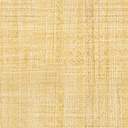 